MAT: OBLIKE PREDMETOVV STANOVANJU POIŠČI NEKAJ RAZLIČNIH PREDMETOV IN SI JIH DAJ V  ŠKATLO, ZABOJ, NA PLADENJ. SPODAJ IMAŠ NEKAJ IDEJ, KAJ LAHKO POIŠČEŠ. VERJAMEM PA, DA BOŠ NAŠEL/NAŠLA TUDI ŠE KAJ DRUGEGA.      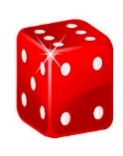 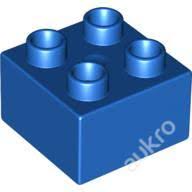 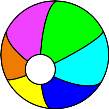 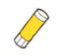 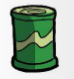 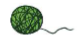 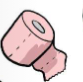 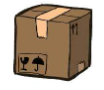 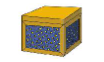 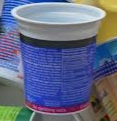 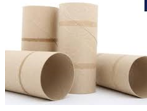 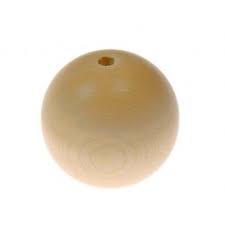 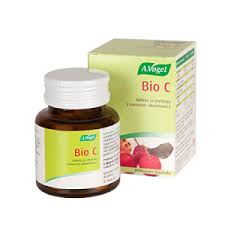 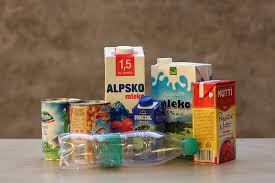 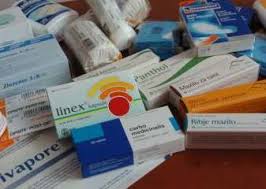 VSEDI SE NA TLA IN STRESI PREDMETE PRED SEBOJ.PREDMETE SI DOBRO OGLEJ, POTIPAJ IN UGOTAVLJAJ, KATERI  TRDNEJE STOJIJO NA TLEH IN KATERI SE LAŽJE KOTALIJO.SI UGOTOVIL/A?UGOTOVITEV: TRDNEJE STOJIJO PREDMETI KOT SO KOCKE, ŠKATLICE, RAZLIČNA EMBALAŽA,… (IMAJO RAVNE PLOSKVE).KOTALIJO PA SE ŽOGA, KROGLICA, LEPILO, ROLA PAPIRJA,… (IMAJO KRIVE PLOSKVE).S TEMI PREDMETI LAHKO TUDI »GRADIŠ«. PRI TEM NE POTREBUJEŠ LEPILA. ČE NE VERJAMEŠ, SI OGLEJ NEKAJ PRIMEROV.  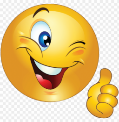  BODI USTVARJALEN/USTVARJALNA TUDI TI!                                                                                           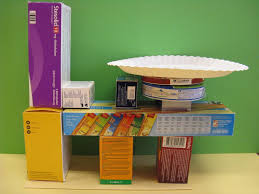 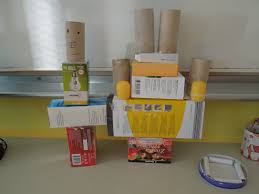 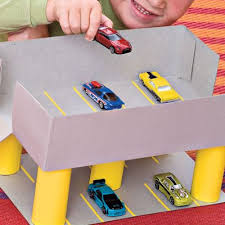 SLJ: VELIKA TISKANA ČRKA VPREDEN BOŠ SPOZNAL/A  NOVO ČRKO PRESLIKAJ V ZVEZEK NASLOV NAREK ČRK. NEKDO NAJ TI NAREKUJE ČRKE, KI SMO JIH ŽE SPOZNALI TI PA JIH ZAPIŠI. SEDAJ JIH MORAŠ ŽE POZNATI. (NA PRIMER: M  T  A  I  E  J )DANES BOŠ ZOPET SPOZNAL NOVO ČRKO. TO JE VELIKA TISKANA ČRKA V. RAZMISLI IN POVEJ VSAJ DVE BESEDI, KI SE ZAČNETA NA V. POZNAŠ KAKŠNO BESEDO, KI JE V VMES? SEDAJ PA ŠE NAJTEŽJI DEL. POZNAŠ BESEDO, KI SE KONČA NA V? RAZMISLI.SEDAJ PA SI POGLEJ KAKO ZAPIŠEMO ČRKO V in JO ZAPIŠI PO ZRAKU, MIZI.https://www.youtube.com/watch?v=G0nTtlWq0HkPOVADIŠ LAHKO TUDI V ZDROB ALI NEKOMU NA HRBET.SEDAJ PA ODPRI DZO NA STRANI 22. NAJPREJ DOLOČI KJE SE SKRIVA GLAS V PRI SLIČICAH V ZELENEM POLJU IN POBARVAJ USTREZEN PROSTORČEK. NATO ZAPIŠI ČRKO V PRI BINETU. PREBERI V SMERI PUŠČIC IN NALOGO PRI PERESU.SEDAJ VZEMI ČRTASTI ZVEZEK IN Z RDEČO BARVICO ZAPIŠI ČRKO V. NAREDI PRSTEK PRESLEDKA IN NADALJUJ S SVINČNIKOM. PAZI, DA BO OŠILJEN. PONOVI ŠE ENKRAT. SEDAJ PA PREPIŠI BESEDE, KI JIH NAJDEŠ PRI NALOGI S PERESOM.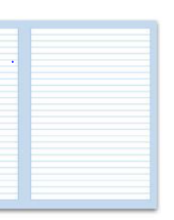 KO KONČAŠ SI IZBERI TRI BARVE IN NAREDI ENO BARVNO VRSTICO S ČRKO V.spo:   zimski športi      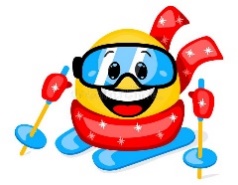 oglej si spodnje sličice. Opiši, kaj počnejo ljudje na sličicah.  tudi po televiziji si lahko ogledaš posnetek kakšnega zimskega športa. NAŠTEJEJ VRSTE ZIMSKIH ŠPORTOV. KATERE PRIPOMOČKE POTREBUJEMO ZA SANKANJE (SANKE), KATERE ZA SMUČANJE (SMUČI, ČELADO, …), … PRIPOVEDUJ, KATERI ZIMSKI ŠPORT IMAŠ TI  NAJRAJE IN ZAKAJ.  - 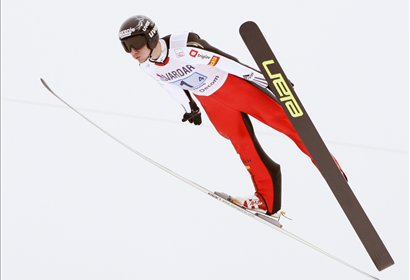 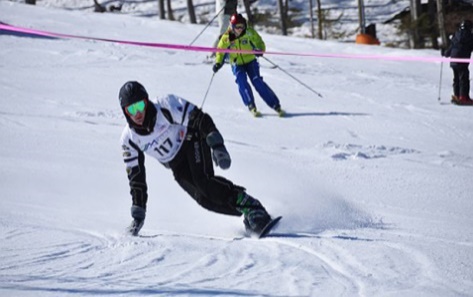 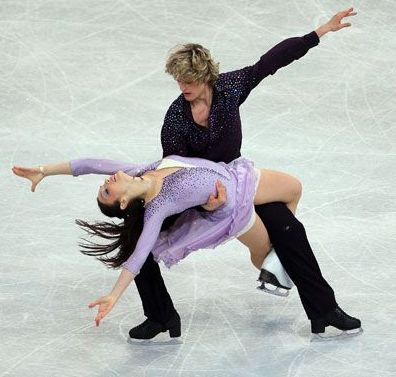 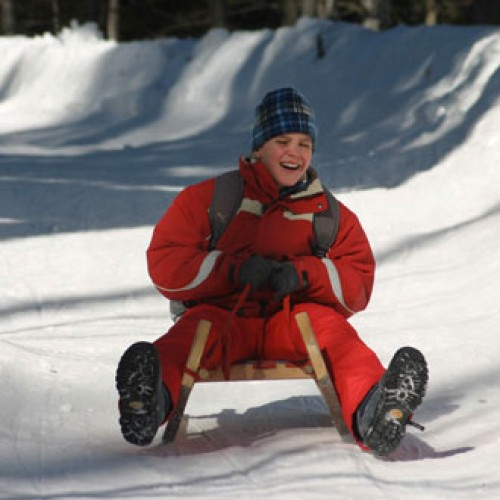 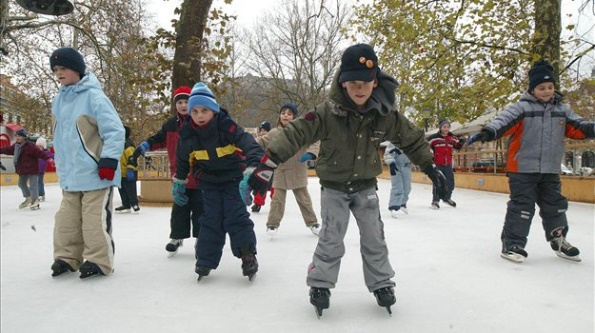 SMUČANJE (SMUK, SLALOM, VELESLALOM, SMUČARSKI SKOKI) DESKANJE TEK NA SMUČEH DRSANJE (UMETNOSTNO, HITROSTNO) SANKANJE, …GUM: POJEMO, RAJAMOPOZDRAVLJEN/A, DANES BOŠ PONOVIL/A PESMI, KI SMO SE JIH DO ZDAJ NAUČILI.ZNAŠ ŽE VELIKO PESMI ZATO VEM, DA TO ZATE NE BO TEŽAVA. OB PETJU SE POSKUSI SPREMLJATI Z LASTNIMI INŠTRUMENTI. SE ŠE SPOMNIŠ KATERI SO? SEVEDA, TO SO TVOJE ROKE, PRSTI NA ROKAH IN TVOJE NOGE.  Z ROKAMI LAHKO PLOSKAŠ, UDARJAŠ PO KOLENIH. S PRSTI NA ROKAH LAHKO TLESKAŠ ALI TRKAŠ PO MIZI. Z NOGAMI USTVARJAŠ ZVOK KO KORAKAŠ, POSKOČIŠ ALI SAMO Z ENO NOGO UDARJAŠ OB TLA.RAZMISLI, KAKŠNA SPREMLJAVA PAŠE H KATERI PESMI. 